-09及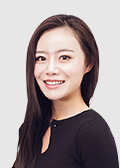 